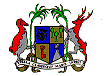 	    EMBASSY OF THE REPUBLIC OF MAURITIUS & PERMANENT MISSION TO THE UNITED NATIONS AND OTHER INTERNATIONAL ORGANISATIONS             AMBASSADE DE LA REPUBLIQUE DE MAURICE ET MISSION PERMANENTE AUPRES  DES  NATIONS UNIES                                             ET DES AUTRES ORGANISATIONS INTERNATIONALESCONSIDERATION OF THE UNIVERSAL PERIODIC REVIEW OF PALAU07 May 2021 – 09 00 hrsThank you Chair,The Mauritius delegation extends a very warm welcome to the high level delegation of Palau and congratulates it for the presentation of its UPR Report for the third cycle.  We applaud Palau, a SIDS like Mauritius, for having developed the Palau Climate Change Policy for Climate and Disaster Resilient Low Emissions Development. This will no doubt enhance adaptation and resilience to the expected impacts of global climate change across all sectors.While we understand that Palau, like Mauritius, is a country with limited resources, in a brotherly spirit, we recommend that it:Consider having free universal education, at least till the age of 16 as well as develop school-based policies on physical education;Ratify the Convention on the Elimination of Discrimination Against Women (CEDAW) and adapt its legislation accordingly.We wish Palau a successful review. Thank you Madam President. 